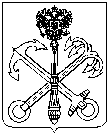 МЕСТНАЯ  АДМИНИСТРАЦИЯВНУТРИГОРОДСКОГО МУНИЦИПАЛЬНОГО  ОБРАЗОВАНИЯ ГОРОДА ФЕДЕРАЛЬНОГО ЗНАЧЕНИЯСАНКТ-ПЕТЕРБУРГА МУНИЦИПАЛЬНЫЙ  ОКРУГКОМЕНДАНТСКИЙ  АЭРОДРОМПОСТАНОВЛЕНИЕ 15.09.2022 года 							Санкт-Петербург                                         			   № 383О внесении изменений в Постановление МА МО КА от 06.12.2021г. № 590 «Об утверждении нормативных затрат на обеспечение функций Муниципального совета внутригородского Муниципального образования Санкт-Петербурга Муниципальный округ Комендантский аэродром, Местной администрации внутригородского Муниципального образования Санкт-Петербурга Муниципальный округ Комендантский аэродром на 2022 год. Об утверждении нормативов срока полезного использования основных средств и цены товаров, работ, услуг на 2022 год.»	В соответствии с частью 5 статьи 19 Федерального закона «О контрактной системе в сфере закупок товаров, работ, услуг для обеспечения государственных и муниципальных нужд», постановлением Правительства РФ от 13 октября . № 1047 "Об Общих правилах определения нормативных затрат на обеспечение функций государственных органов, органов управления государственными внебюджетными фондами и муниципальных органов, включая соответственно территориальные органы и подведомственные казенные учреждения" на основании постановления Местной администрации внутригородского муниципального образования Санкт-Петербурга муниципальный округ Комендантский аэродром от 23.11.2016 №477 «Об утверждении правил определения нормативных затрат и порядка расчета нормативных затрат на обеспечение функций Муниципального совета внутригородского Муниципального образования Санкт-Петербурга Муниципальный округ Комендантский аэродром, Местной администрации  внутригородского Муниципального образования Санкт-Петербурга Муниципальный округ Комендантский аэродром и подведомственного ей казенного учреждения»   ПОСТАНОВЛЯЮ:           1. Внести следующие изменения в нормативные затраты на обеспечение функций местной администрации внутригородского Муниципального образования Санкт-Петербурга Муниципальный округ Комендантский аэродром, утвержденные Постановлением МА МО КА от 06.12.2021г. № 590 «Об утверждении нормативных затрат на обеспечение функций Муниципального совета внутригородского Муниципального образования Санкт-Петербурга Муниципальный округ Комендантский аэродром, Местной администрации внутригородского Муниципального образования Санкт-Петербурга Муниципальный округ Комендантский аэродром на 2022 год. Об утверждении нормативов срока полезного использования основных средств и цены товаров, работ, услуг на 2022 год.»: подпункт 2.2, 2.3.3 изложить в редакции согласно Приложению № 1 к настоящему Постановлению2. Разместить указанное постановление в единой информационной системе в сфере закупок не позднее семи дней после его официального опубликования.6. Контроль исполнения настоящего постановления оставляю за собой.7. Настоящее постановление вступает в силу с момента его принятия.Приложение № 1 к ПМА от 15.09.2022г. № 383от 21.07.2022г. № 324от 24.05.2022г. № 210от 24.02.2022г.   № 68от 06.12.2021г. № 590от 28.10.2021г. № 555Глава МА МО КАМ.Ю. Брызгалова№ 
п/пВид (группа, подгруппа) затратЗначение нормативных затрат на 2022 год, рубПорядок расчета нормативных затрат2.2.Затраты на коммунальные услуги523 218,20Затраты на коммунальные услуги включают в себя:затраты на газоснабжение и иные виды топлива;затраты на электроснабжение;затраты на теплоснабжение;затраты на горячее водоснабжение;затраты на холодное водоснабжение и водоотведение;затраты на вывоз мусора.Расчет нормативных затрат на коммунальные услуги определяется в соответствии с положениями статьи 22 Закона 44-ФЗ.2.3.3.Затраты на уборку служебных помещений329 381,80Расчет нормативных затрат определяется в соответствии с положениями статьи 22 Закона 44-ФЗ.